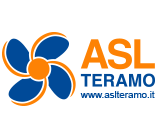 Ammontare complessivo dei debiti e numero delle imprese creditriciAMMONTARE COMPLESSIVO DEI DEBITI AL 31/12/2018                                   € 53.247.123,38              N. FORNITORI:                                                                                                                     1.409